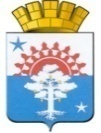 Муниципальное бюджетное общеобразовательное учреждениеСредняя общеобразовательная школа п. Красноярка_____________________________________________________________________________СОГЛАСОВАНО:                                                                                                       УТВЕРЖДАЮ:                                                                                        Председатель                                                                                                               Директор МБОУ СОШ Профсоюзного комитета                                                                                            п. Красноярка _____________ И.Л. Леонова                                                                                     _____________ Е. Ю. Уланов                                                                                                                                     "____" ______________ 2019г.План мероприятий по профилактике травматизма на уроках физической культуры МБОУСОШ п. Красноярка 2019-2020 учебный год№МероприятияСроки Ответственные1Разработать план по МБОУ СОШ п. Красноярка направленный на предупреждение и профилактику травматизма участников учебно-воспитательного  процесса на 2019-2020 учебный годавгустАдминистрация2Повысить ответственность должностных лиц за исполнение нормативно-правовых документов по охране труда и здоровья обучающихся во время проведения учебно-воспитательного процессаВ течение учебного годаДиректор3Оформить уголки, стенды отражающие правила безопасного поведения в спортивном зале и спортплощадках во время учебно-воспитательного процесса сентябрьУчителя физической культуры4Проверить наличие инструкций по технике безопасности при занятиях гимнастикой, спортивными играми, легкой атлетикой, игровыми видами спорта, при проведении спортивных соревнований, а также инструкции по охране труда для учителей физической культурыАвгустУчителя физической культуры5Довести до сведения всех учителей по физической культуре методические рекомендации по технике безопасности на уроках физической культурыСентябрьДиректор6Осуществлять постоянный контроль, за состоянием спортивных сооружений и соблюдение требований безопасности при проведении занятий по физической культуре и спорту в спортивном зале и спортивных площадкахпостоянноУчителя физической культуры, завхоз7Обеспечить выполнение требований нормативных правовых документов при введении в эксплуатацию нового спортивного оборудования, инвентаря, снаряжения и их использование в образовательном процессе.По мере поступленияАдминистрация, завхоз8Усилить контроль за допуском к занятиям детей после болезни или травмы, не прошедших врачебный осмотр и не имеющих медицинское заключениепостоянноУчителя физической культуры, Классные руководители, мед. работник9Совершенствование общефизической подготовки, повышение внимания к отработке технических приёмов спортивных игр и изучению правил в игровых видах спортаВ течение годаУчителя физической культуры10Тщательная обработка приёмов и навыков работы на спортивных снарядах и обеспечение страховки учителями физкультурыНа уроках физкультурыУчителя физической культуры11Обеспечение строгого контроля за состоянием здоровья учащихся, допускаемых к занятиям физической культурой и участию в спортивных соревнованиях и в ходе их проведенияпостоянноУчителя физкультуры12Довести до сведения правила техники безопасности специальной медицинской группы во время выполнения упражнений основной и подготовительной группыпостоянноУчителя физкультуры13Обеспечение обязательного использования детьми соответствующих видов спортивной формы, специальной одежды и сменной обуви постоянноУчителя физической культуры, Классные руководители, Зам. Директора по УВР14Контроль за своевременным проведением инструктажей с обучающимися с записью в специальный журналпостоянноАдминистрация, Специалист по ОТ15Мастер-классы учителей физической культуры «Спорт без травм»В течение годаЗам. Директора по УВР, Учителя физической культуры16Наличие плана эвакуации из спортивного зала в случае возникновения пожара и двух огнетушителейАвгустЗавхоз17Наличие аптечки в спортивном залеАвгустЗавхоз18Контроль за соблюдением правил техники безопасности в раздевалках перед урокомпостоянноАдминистрация, учителя физической культуры